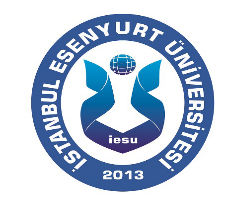 ……../………../…….T.C.İSTANBUL ESENYURT ÜNİVERSİTESİ            MESLEK YÜKSEKOKULU MÜDÜRLÜĞÜ’ NEMeslek Yüksekokulunuz……………………………Programı…………………….numaralı ….. sınıf öğrencisiyim. “İstanbul Esenyurt Üniversitesi Ön Lisans ve Lisans Eğitim-öğretim ve Sınav Yönetmeliği’nin 11. maddesi gereğince üst yarıyıldan danışmanımın uygun gördüğü dersleri almak istiyorum. Gereğini saygılarımla arz ederim.Adı Soyadı		:T.C. No		:
Öğrenci Numarası	:GSM			:  İmza			: Danışman Adı-Soyadı Onayı……./…….. GÜZ / BAHAR YARIYILINDA YAZILDIĞIM DERSLER……./…….. GÜZ / BAHAR YARIYILINDA YAZILDIĞIM DERSLER……./…….. GÜZ / BAHAR YARIYILINDA YAZILDIĞIM DERSLERDERSİN KODUDERSİN ADIAKTSTOPLAM AKTSTOPLAM AKTSÜSTTEN ALMAK İSTEDİĞİM DERSLERÜSTTEN ALMAK İSTEDİĞİM DERSLERÜSTTEN ALMAK İSTEDİĞİM DERSLERDERSİN KODUDERSİN ADIAKTSTOPLAM AKTSTOPLAM AKTS